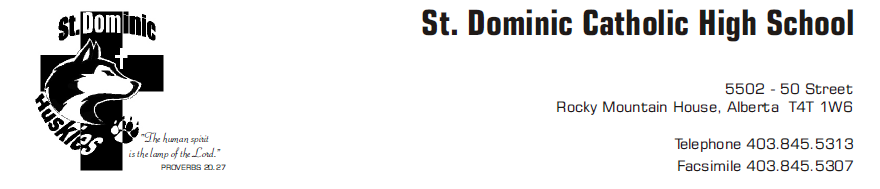 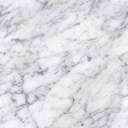 Date: Nov Oct 28/29, 2016Location: Confluence Campus Rocky Mountain House (one the largest high school facilities in the province)Level: Sr. High Girls, 8-16 teamsFormat: pools of 4 or 5, guaranteed 5 gamesEntry Fee: $275Interested teams are requested to email confirmation to Mark Frasermark.fraser@rdcrs.ca (403) 845-5313Tourney Details,We will be using 4 pools of 4 or 5 teams, guaranteed 5 matches.  Games will commence Friday  (approximately 4:00 PM) and finish 5:00 Saturday evening.  We will attempt to have local and closer teams play earlier on Friday.  A complete information package/Draw will be sent out well in advance of the tournament (usually oct 1).Please fax or email the registration sheet to me. Send cheques to:The entry fee is $275 per team, payable to St. Dominic Catholic High School. -  5502 50 St, Rocky Mountain House, AB T4T 1W6 Thanks,Mark FraserRumble in the Rock REGISTRATION FORM:High School: _________________________________________Phone:  ______________  Fax:  ______________Team name:  __________________ Coach/contact person: _________E-mail:  __________________________Please fax this form to:  Mark Fraser at  403-845-5307 or email to: mark.fraser@rdcrs.caIf you require additional information, call Mark at:  403-845-5313 FOR ST. DOMINIC HIGH SCHOOL USE ONLYDate received:  ________________________________Fee payment method:   ________________________________“JV Rumble in the Rock”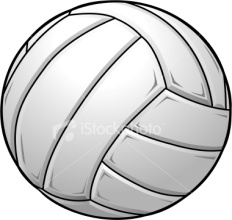 JV Girls Volleyball Tournament